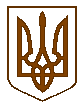 УКРАЇНАЧЕРНІГІВСЬКА МІСЬКА РАДАРОЗПОРЯДЖЕННЯ26 лютого 2015 року								№ 42-рПро відзначення Міжнародного жіночого дняКеруючись статтею 42 Закону України «Про місцеве самоврядування в Україні», на виконання рішення міської ради від 31 березня 2011 року «Про Міську комплексну програму «Культура і мистецтво м. Чернігова. 2011-2015 роки» (сьома сесія шостого скликання), з метою відзначення на високому естетичному, культурно-мистецькому та творчому рівні Міжнародного жіночого дня:	1. Провести з нагоди Міжнародного жіночого дня творчий вечір у міському Палаці культури 5 березня 2015 року та урочистий вечір-концерт «Україна-мати – збережем її» 6 березня 2015 року у обласному академічному музично-драматичному театрі ім. Т. Г. Шевченка (далі – заходи).	2. Управлінню культури Чернігівської міської ради (Ткач Ю. В.) провести організаційну роботу з підготовки та проведення заходів.3. Комунальному підприємству «Міський Палац культури» Чернігівської міської ради (Кирилюк А. В.) надати приміщення міського Палацу культури та забезпечити роботу технічних служб для проведення заходу 5 березня 2015 року.	4. Чернігівському міському відділу УМВС України в Чернігівській області (Рапута В. І.) забезпечити охорону громадського правопорядку під час проведення заходів.	5. Управлінню охорони здоров’я Чернігівської міської ради (Бойко Ю. І.) забезпечити медичний супровід під час проведення заходів.	6. Видатки на проведення заходів здійснити за рахунок бюджетних коштів, передбачених на фінансування заходів управлінь та відділів, комунальних підприємств міської ради, відповідальних за проведення заходів, на 2015 рік, та спонсорських надходжень.	7. Відділу зв’язків з громадськістю Чернігівської міської ради (Кравченко М. О.), комунальному підприємству «Телерадіоагентство «Новий Чернігів» Чернігівської міської ради (Капустян О. І.), комунальному підприємству «Редакція Чернігівської міської газети «Чернігівські відомості» Чернігівської міської ради (Мокроусова І. М.) забезпечити висвітлення ходу підготовки та проведення заходів.	8. Контроль за виконанням цього розпорядження покласти на заступника міського голови – керуючого справами виконкому Віхрова С. Г.Секретар міської ради								В. В. Кухар